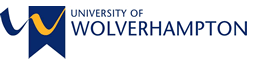 Managing Workload User Guide (Department Head)Workload PlanningTable of contentsManaging Workload User Guide (Department Head)	1Introduction	3Logging in	4Managing my workload	5Freezing/Editing others workload	6Searching for user	6Viewing/Managing a users workload	7Viewing reports	8My individual report	8Find users individual report	8All individual reports for school	8Summary of department workload	8Summary of workloads frozen by user	8Summary of workloads not frozen by user	8Teaching report by staff member	8Reports by activity	8Teaching gap report	9Exporting reports	9Snapshots	9Reviewing a snapshot	9Frequently asked questions	10Why can’t I find my a staff member in the list?	10Why can’t I freeze a staff member’s workload?	10 IntroductionThis document is targeted at department heads and designed to be used in addition to the “Managing Workload User Guide”.  It covers the additional functionality available to department heads related to viewing/managing and freezing their staff member’s workload allocation ready for school executive to review.  The additional reports available are also detailed.Logging inThe workload planning system will automatically log you in if you are on campus and using Internet Explorer.  If either of these is not the case then you will presented with dialog box (fig 1.0).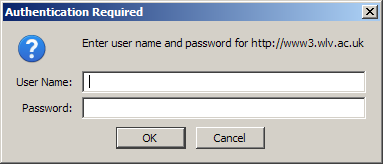 Fig 1.0 – Login dialog boxWithin this dialog box enter you University userid and password (e.g. the same as the one used for accessing email.).NOTE: You may be required to prefix your userid with unv\ or select “UNV” from the domain drop down.Managing my workloadPlease see the “Managing Workload User Guide” for details on managing your own workload.Freezing/Editing others workloadAs a department head it is possible to view, edit and freeze any staff member workload allocation within your department.When logged into the workload planning system you will be presented with your workload and have a menu on the left hand side of the screen (fig 1.1).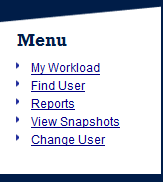 Fig 1.1 – Dept head menuFrom this menu select the “Find User” option.  You will then be presented with a full list of staff members within your department.  From this screen you will be able to search for users, access their workload allocation and view their individual and teaching reports.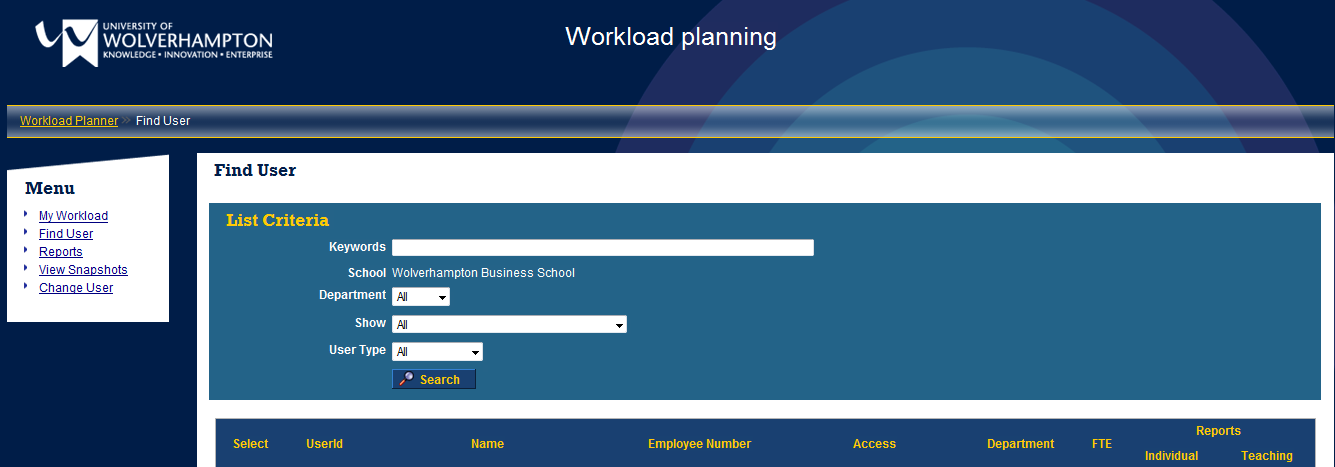 Fig 1.2 – Find User screenSearching for userTo search for a specific user or group of users you can enter keywords in the “Keywords” text box and/or use the “Show” drop down to filter users on the current status of their workload.  When searching using the keyword functionality the system will search forenames, surnames and userid's.  It will also match partial words such as entering “smi” will match will match “smith” and “smithers”.The “Show” drop can used to filter the staff members on the status of their current workload, for example you could find all staff members whose workload has been frozen by them but not by yourself or those that have not been frozen by the staff member yet.Once you have entered your required criteria click the “Search” button and the staff members matching the criteria will be listed below the “List Criteria” box.Viewing/Managing a users workloadTo view and manage a staff member’s workload see the “Searching for user” section to find the user and then click on the user’s name.  This will then take you to that users workload management screen (fig 1.3).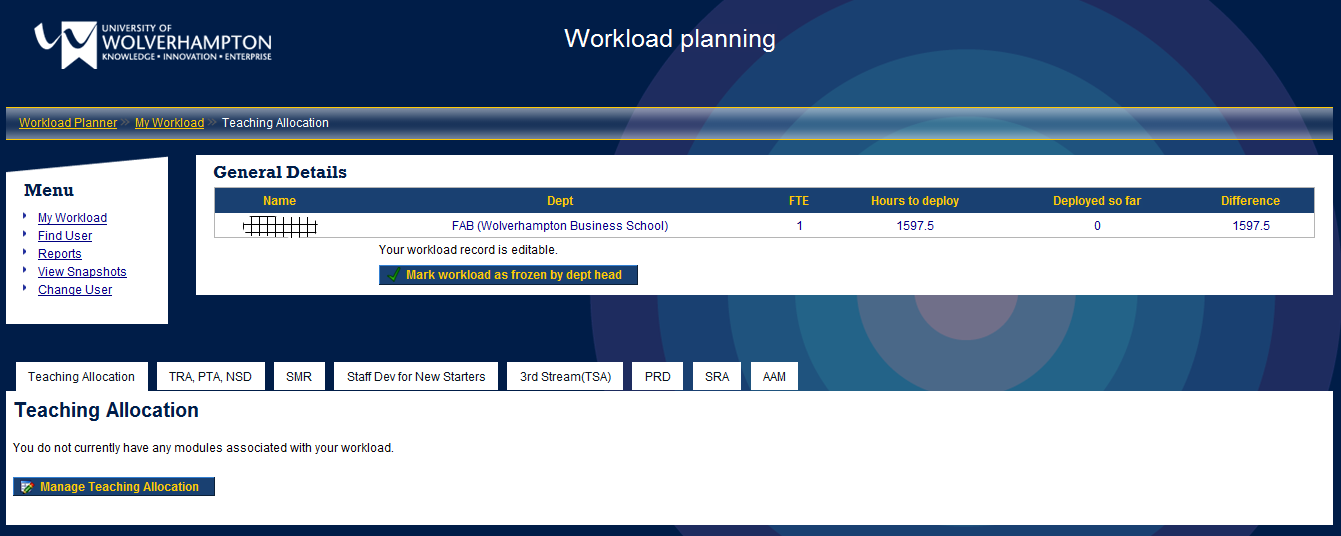 Fig 1.3 – Workload management screenFor further details on how to edit the user’s workload please refer to the “Managing Workload User Guide”.Freezing the workloadOnce you are happy with a user’s workload you can freeze that workload by clicking on the “Mark workload as frozen by dept head”.  This will make that user’s workload read only and flag it to the school executive that it is available for final approval.Unfreezing by school executiveOnce school executive have reviewed the workload for the users who have been approved, they may unfreeze a user’s workload and pass it back to the department head for revision.  If this happens you will receive an email informing you of this containing the comments/suggestions from school executive.  These comments/suggestions are also available for viewing in the general information area of the workload management screen.  These workloads can be reviewed as before (as detailed in the above “Viewing/Managing a users workload” section) and then re-frozen using the same mechanism detailed in the “Freezing the workload” section above.NOTE: If school executive unfreeze a workload it will still remain in a read only state to the staff member and can only be edited by you.Once in the editing screen select “Find User” from the menu or breadcrumb trail (located under the main banner) to return to find another user.NOTE: You can freeze a staff member’s workload whether they have frozen it or not.Viewing reportsThere are several reports that are available to the department head.  Access to these are available by clicking the “Reports” link in the menu, shown in fig 1.1.NOTE: To print any report that is displayed on screen use your browsers standard print functionality. My individual reportThis report is your own personal workload allocation record as described in the “Managing Workload User Guide” report section.Find users individual reportThe find users individual report option allows you to locate a user and view and print their personal workload allocation record and teaching module report.  When clicking this link you will be presented with the “Find User” screen described in “Freezing/Editing others workload” section.To view individual’s reports, find the user and then click on the appropriate button. will display the user’s individual workload allocation report.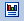  will display the user’s individual teaching allocation report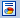 It is also possible to view a selection of user’s workload allocation reports.  To do this find the appropriate users and checked the checkbox next to their names.  Once you have checked all the users you wish to view, click the “View selected user’s individual reports” button.All individual reports for schoolThis option will display the workload allocation reports for all members of your department.  The report screen also has the option to filter the staff members by the state of their workload allocation.  For example you can view only those that have not yet frozen their workload.Summary of department workloadThis option generates a summary report giving overview figures for all members of staff in your department.  The report screen also has the option to filter the staff members by the state of their workload allocation.  For example you can view only those that have not yet frozen their workload.Summary of workloads frozen by userThis option generates a summary report giving overview figures for all members of staff in your department that have frozen their workload.  The report screen also has the option to filter the staff members by the state of their workload allocation.Summary of workloads not frozen by userThis option generates a summary report giving overview figures for all members of staff in your department that have not frozen their workload.  The report screen also has the option to filter the staff members by the state of their workload allocation.Teaching report by staff memberThis option generates a report detailing each member of staffs teaching allocation within your department.Reports by activityAllows the viewing of details for specific activities (tabs) by user.Teaching gap reportThis report makes it possible to view the gap in teaching allocation and require allocation.  It uses the expected students and hours per student to calculate a required number of hours to run the module.  It then takes the total hours allocated and determines the difference.Exporting reportsIt is possible to export any report to excel by clicking the “Export to Excel” button within each report.SnapshotsThe workload planning system has the functionality to take snapshots of the data entered.  There are two types of snapshots available, mid-term and year-end.  You have the ability to review snap shots taken by school administrators.snapshot” button and the snap shot will be taken.Reviewing a snapshotTo review a snapshot previously taken select the “View Snapshots” item from the left menu.  From here select the snapshot you wish to review.  From this screen you will be able to select a user to review their individual and teaching reports.  The menu on the right of the screen also generates all the other reports available on the system but only on the snapshot data.  For example you are able to generate the individual reports for each user within a given department and export it to excel. Frequently asked questionsWhy can’t I find my a staff member in the list?If having used the “List Criteria” options detailed in the “Searching for user” section above you are unable to find a user that is in your department please contact your school administration office.Why can’t I freeze a staff member’s workload?A workload will appear read only if it has been marked as frozen.  This can be done either by yourself clicking the “Mark workload as frozen by dept head” button or by a school administrator.  The current status of each workload is shown in the general information area of the screen (see “General Information” section in the “Managing Workload User Guide”).